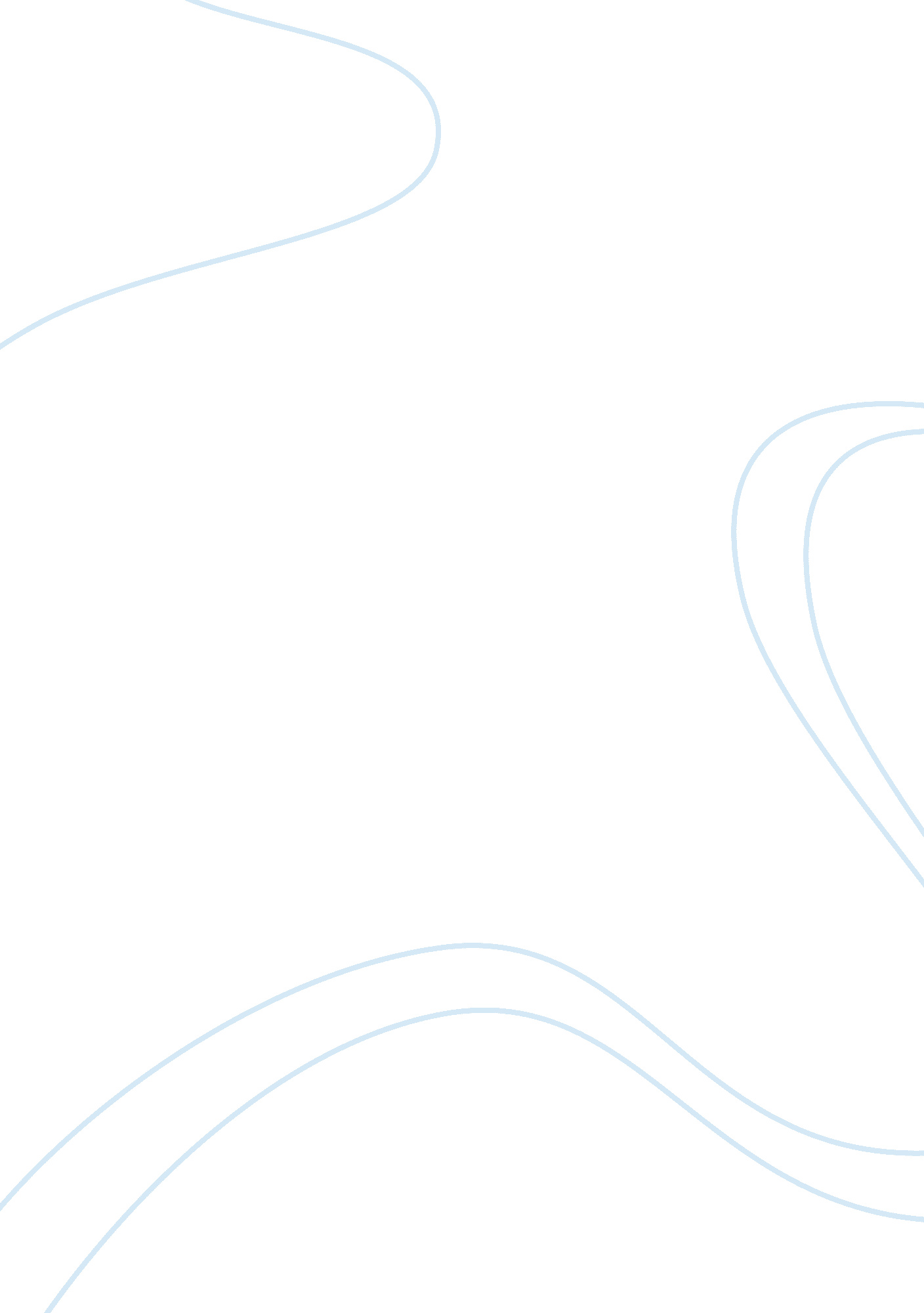 Leather back turtle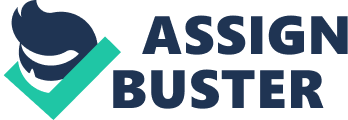 It’s important to protect all species but a really endangered specie is called the leatherback turtle and this animal is very rare. Some of the positive impacts humans have had on the species of leatherback turtles are that there are many people protesting and forming groups and alliances to try protect and conserve these creatures known as the leatherback turtle. There are also many official and governmental companies/groups that help keep the leatherback turtles’ habitat safe and other groups that help this turtle to breed so they become a normal species instead of an endangered species. An example of some of these groups’ name are called “ CITES” which stands for the Convention on Trade in Endangered Species and “ WWF” which stands for World Wildlife Fund which all help to protect and conserve the leatherback turtle and its’ habitat. Some of the negative impacts humans have had on the species of leatherback turtles are pollution, littering, and illegal exploitation and black marketing. Pollution is a big threat to the leatherback turtle as both water and air pollution can and will affect this creature as it can result to a blockage in their breathing. Many people litter, not only on the ground though. As people litter into the ocean, animals such as the leatherback turtle can mistake the litter for food and would eat it and either suffocate or get poisoned. Eg. Tossing a plastic bag or a balloon in the ocean can kill these creatures as the mistaken the litter for food. Many people around the world illegally catch these creatures and black-market them for a profit and even though these animals are rare, people don’t care and eat them or sell them again for more money. It is very important to protect the fascinating creature known as the leatherback turtle for many reasons. In the world there is only approximately 2, 300 adult leatherback turtles and if everyone keeps doing what they are doing now, there will be no more leatherback turtles, as they would face extinction. For this main reason it is vital and important that we keep these turtles safe, protected and conserved. There are many things that us humans can do to protect and conserve the leatherback turtle and there are many things we can do to threaten and harm the leatherback turtle until it becomes extinct. If we created more protesting groups and more charity funding groups, the government and the IUCN (International Union for the Conservation of Nature) would be able to take leatherback turtles off the list of endangered species and could put them on the threatened list where we don’t need to worry about them. 